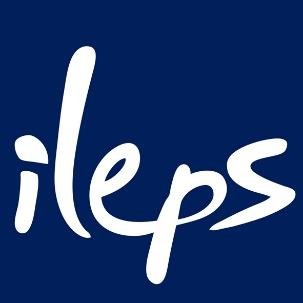 FORMATION AU CAER-PC EPS (Session Privée) SESSION 2020Pour vous pré-inscrire : remplir le lien ci-dessoushttps://docs.google.com/forms/d/e/1FAIpQLSf8BoyJ-ATdcM8j4zQzT6Tn6a-Htvi9jn01zy7LK5QoYgKeSA/viewform?usp=sf_linkRenvoyer le contrat de formation complété et signé à s.gravelet@ileps.fr Modalités financières et règlement par virement bancaireRéponse de l’Ileps et confirmation d’inscription avant le début du stage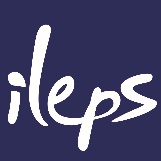 CAER PC EPS Préparation à l’admissibilité 2020/2021Entre les soussignés :ILEPSEnregistré sous le numéro de déclaration d'activité 11.95.014.86.95 auprès de  du Travail, de l’Emploi et de  d’Ile-de-France13, boulevard de l’Hautil – 95092 CERGY-PONTOISE CedexReprésenté par Monsieur ROUDEN – Directeur d’une part,EtMonsieur/ Madame NOM Prénom AdresseMailTéléphoned’autre part,est conclu le contrat suivant, en application des dispositions du livre IX du Code du travail portant relatif à la formation professionnelle continue dans le cadre de la formation professionnelle tout au long de la vie.Article 1er – Objet L’ILEPS organise l’action de formation suivante :Intitulé du stage : CAER PC EPS préparation à l’admissibilitéObjectifs : Préparation à l’épreuve d’admissibilité du CAER PC EPS Programme et méthodes :. Cours magistraux et TD sur les thématiques du programme.. TD à distance via une plate-forme de formation.. Devoirs et corrections de devoirsPériode de formation : du 25 Août 2020 au 15 Janvier 2021Durée (en heures) : 74 heures : 60 heures en présentiel et 14 à distanceDont 2 stages de 30 heures du 25/08/2020 au 29/08/2020 et du 19/10/2020 au 23/10/2020Et 14 heures de TD à distanceLieu : ILEPS - Cergy-PontoiseArticle 2 – Dispositions financièresEn contrepartie de cette action de formation, Monsieur/ Madame NOM Prénom s’acquittera des frais pédagogiques d’un montant de 990 euros par virement bancaire.L’inscription porte sur l’ensemble des objets désignés à l’article 1er.Toute action de formation commencée est donc due dans sa totalité, quel que soit le mode de règlement.Article 3 – Modalités de règlementLe paiement sera dû avant le 30 juin 2020. Le règlement se fera par virement bancaire.Article 4 – Dédit ou abandonEn cas de dédit par Monsieur/ Madame NOM Prénom à moins de 5 jours francs avant le début de l’action mentionnée à l’article 1, ou abandon en cours de formation, l’ILEPS retiendra sur le coût total de la formation.Article 5 – Différends éventuelsSi une contestation ou un différend ne peuvent être réglés à l’amiable, le tribunal de Grande Instance de Pontoise sera seul compétent pour régler le litige. « Personne en situation de handicap : nous contacter »Fait à Cergy-Pontoise, le « date »Pour le stagiaire,							Pour l’organisme,								(nom et qualité du signataire)nom prénom           Signature scannée ou imageMODALITES DE REGLEMENT FINANCIER CAER PC EPS STAGE PRIVE 2020/2021Tous les règlements s’effectuent par virement bancaire. Je choisis le règlement en 1 foisTotalité de la formation : 990 euros				Virement le 15/09/2020 Je choisis le règlement échelonné en 3 foisVirement 1 : 330 euros						Virement le 15/09/2020Virement 2 : 330 euros						Virement le 15/10/2020Virement 3 : 330 euros						Virement le 15/11/2020Le règlement s’effectue exclusivement par virement bancaire. Libellé du virement à bien indiquer: « nom prénom du stagiaire / CAER PC / Virement 1, virement 2, ou virement 3 »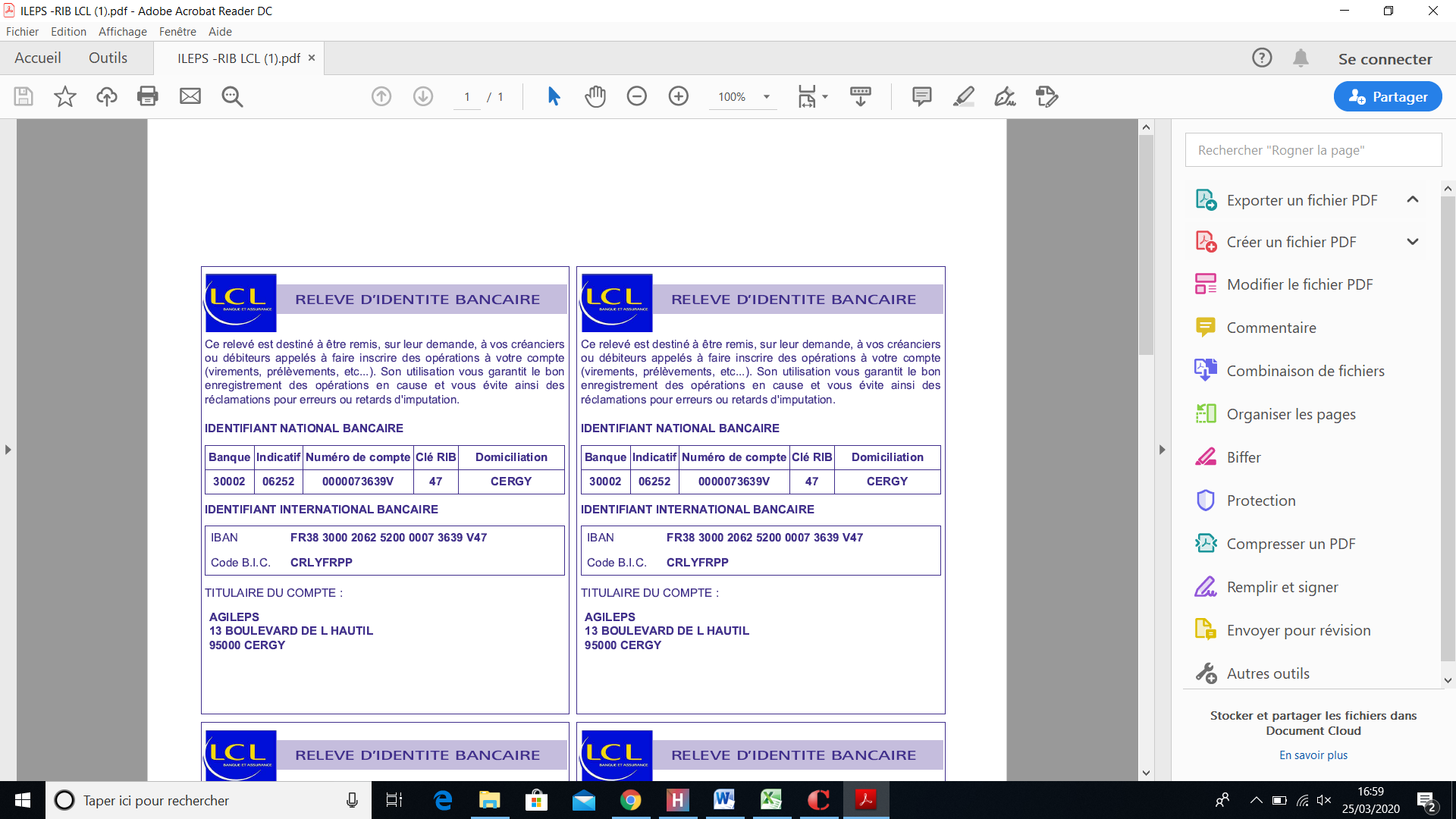 